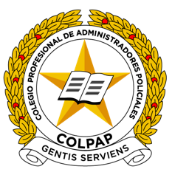 COLEGIO PROFESIONAL DE ADMINISTRADORES POLICIALES COLPAPCiudad y fecha ________________________________      SeñorPRESIDENTE ASAMBLEA GENERAL ORDINARIA DE ADMINISTRADORES POLICIALES COLEGIADOS DEL COLPAPColegio Profesional de Administradores PolicialesBogotá D.C.REF.  PODER PARA ASAMBLEA GENERAL ORDINARIAYo,  _______________________________________________________ mayor de edad, identificado como aparece al pie de mi firma, en mi calidad de Administrador Policial Colegiado, me permito manifestar que confiero poder amplio y suficiente al Administrador Policial Colegiado, señor ___________________________________________________ identificado con la C. C. No. __________________, de ________________________ para que me represente con Voz y Voto durante la Asamblea General Ordinaria de Colegiados convocada para el día 17 de febrero de 2024. (También válido en caso de presentarse Reunión de Asamblea de Segunda Convocatoria)Otorgo a mi representante las facultades para: decidir; aprobar; improbar; elegir; y todas las concernientes al cumplimiento del mandato dado, de acuerdo con los derechos y deberes del Administrador Policial Colegiado, determinados en el Estatuto del COLPAP, incluidas la de sustituir el Poder y de reasumir. Este Poder será suficiente para una nueva fecha si la Asamblea General Ordinaria es suspendida o para una eventual Asamblea de Segunda Convocatoria.Atentamente,__________________C.C. No.                       de  Administrador Policial TP. Nro. ACEPTO __________________C. C. No.                       de  Administrador Policial TP. Nro. 